SK Skály zve děti i s rodiči v neděli 3.10.2021 od 14 hodin na hřiště ve Skalách 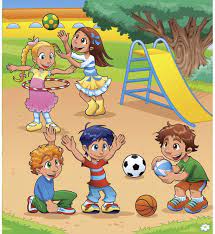 na „SPORTOVNÍ ODPOLEDNE S POHÁDKOVÝMI POSTAVAMI“Děti se mohou těšit na odpoledne plné soutěží a příjemné atmosféry. AKCE PODPOŘENA ČESKOU UNIÍ SPORTU V RÁMCI PROJEKTU „SPORTUJ S NÁMI“.